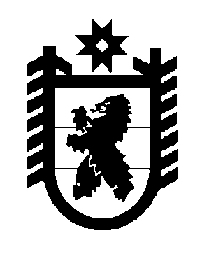 Российская Федерация Республика Карелия    ПРАВИТЕЛЬСТВО РЕСПУБЛИКИ КАРЕЛИЯРАСПОРЯЖЕНИЕот  1 февраля 2019 года № 78р-Пг. Петрозаводск Внести в пункт 3 распоряжения Правительства Республики Карелия      от 12 апреля 2011 года № 166р-П (Собрание законодательства Республики Карелия, 2011, № 4, ст. 550; 2014, № 2, ст. 246; 2015, № 10, ст. 2026) изменение, изложив его в следующей редакции:«3. Установить предельную численность работников казенного учреждения в количестве 90 единиц.». 
           Глава Республики Карелия                                                              А.О. Парфенчиков